WA Ranches – Researcher Form PackageThis package is meant to be a collection of forms that may be needed for researchers doing work at WA Ranches. Required forms may vary depending on project details. Please see website for detailed guidance on process for planning, starting, and conducting research projects, including what types of forms may be required. It is the researchers’ responsibility to ensure all necessary forms and permits are completed and submitted appropriately.Ranch Resource RequestAnimal ResearchWA MOU for Research and Teaching (to be submitted as part of animal care protocol submission in IRISS)Animal Use Protocol (UCalgary IRISS)Wildlife Permits (see research guide for details, no specific form)HerdTrax Study Information CollectionEnvironmental Permits (see research guide for details, no specific form)Hazardous Materials Plan (see research guide for details, no specific form)Field Safety Standard RequirementsSee UCalgary EHS Field Safety Standard website for requirements and formsWorking Alone PlanStudy Summary and Emergency ContactNon-UCalgary participants (see research guide for details on risk management waivers)COVID waiversRanch activity waiversPost visit InformationWA Ranches at the University of Calgary: Initial Request for ResourcesThis form is to be completed and sent to ranch director before the initial meeting to discuss details regarding a proposed project.     Please provide the following information about your ideaResearch topic:Collaborators/Team:Funding: 	Not Yet Funded   FundedFunding source (actual or future):Ranch priorities addressed (link to ranch strategy on website)Animals involved: 	Cattle 		Wildlife 		NoneNumber of animals:       __________              Type of animals:  	Bulls	Calves	Cows	Heifers  Cow-Calf Pairs	OtherIf using calves do you require a specific gender required:      Males       Females 	 Doesn’t matter Terminal animal Use: 	Yes		NoAnimals leaving or coming to ranch:      		Yes	NoAnimals moved to different institution:       	Yes	NoStart and End Date (or season):     _________________________________Ranch Resources Required: ___   Access to pastures for sampling or observations. Frequency:  ___   Access to water for sampling or observations. Frequency: ___   Cattle Handling Facilities. Frequency: ___   Ranch Staff. Frequency:Description (Please provide a brief description of the project emphasizing ranch resources will be used):W.A. Ranches Memorandum of Understanding for Research and TeachingFACULTY OF VETERINARY MEDICINE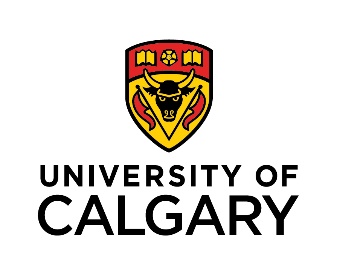 Dr, Ed Pajor, Director, WA Ranches Teaching Research & Wellness Building		                                                                                                       (TRW, Room  1E 19)		3280 Hospital Drive NW Calgary, Alberta T2N4Z6waranches@ucalgary.caDate: ________________Memorandum of Understanding for the use of WA Cattle from the ranch/breeding herd (under protocol #XXXX  for _   title of project/course/rotation___ described in protocol (ACXX-XXXX).“Title of Project/course/rotation”This project/course/rotation will involve:Details of animal use including invasiveness and major proceduresDetails of drugs being administered and withdrawal times as appropriateNumber of animals required including description of animals needed, specific animal names/numbers if applicable.Dates that animals will be needed.Brief description of schedule of eventsLocations animals will be usedRestrictions of animal usage (additional conditions may be added)Agreement to pay any overtime or additional labour costs that are incurred with the activitiesDr. _____________ shall be responsible for assessing and treating any adverse events that may occur as a result of this protocol (additional conditions may be added by the WA Ranch and Operations Committee). These treatments would be performed with the involvement of the University of Calgary Veterinarians office.Signature by the Director of WA Ranches below indicates that the animal use request has been reviewed and approved by the WA Academic and Ranch Operations Committee.  Indicating that animals are available and that their use are in keeping with the priorities and principles that govern animal use at WA Ranches.  Signed:Dr. Ed Pajor						(Name of Requesting Faculty Member)Director, WA Ranches					(Title)W.A. Ranches at the University of Calgary: HerdTrax Information CollectionInformation to be completed as prior to study. Details of animal numbers, end dates, etc. may be added as available depending on activity and in collaboration with ranch director and management.Study Title: Animal Care Protocol #:Start Date: End Date: Study Summary: 600 words describing project/activity and any treatments involved (e.g. treatment groups within research studies). This section can be copied from the animal care protocol in IRISS.Inclusion Criteria: What was required for animals to be included in the studyTreatment protocol for livestock disease:Default is the general ranch management protocolIf there is any study-specific requirements for handling of illness in animals, please list here (e.g. contacting research staff for subsampling, different medications)Study Timeline and Treatment GroupsStart of Study: [DATE]Date when animals were considered enrolled in studyStudy Protocol Dates of events in study, with details of activities on those events.E.g. Processing days, sampling days, observation daysFor example:June 22, 2020: Processing DayCattle were moved to Cochrane North and held in pastures before being moved through handling systemReceived XXXX vaccinesMale calves were castrated and received meloxicamAll calves received growth implantAll treatment groups were subsampled for blood, salivaEar tags replaced as missing, treatment groups received green ziptie on tagIndividual weights taken during processingTreatment groupsE.g. number of animals in group, details of treatment/activity, sampling protocols, groups that were subsampledHerdTrax Diagnoses Codes for Treatments (admin use only)End of Study: [DATE]Date when animals were considered as off of the study protocol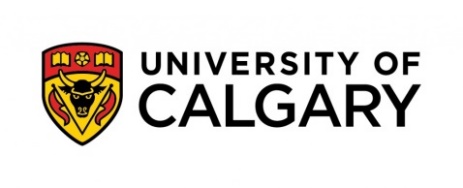 W.A. Ranches Research: WORKING ALONE PLAN FORM Date plan created: Plan is in effect* from: (DATE)  to  (DATE) * The plan must be updated if there are any changes to the work (such as location, working conditions, or work activities). Review is also required if a new hazard is identified or if an incident occursDescribe work to be completed under this plan:Location of work (e.g. W.A. Ranches description of location, legal land description, physical location description, coordinates, or any other applicable information):Work will be completed under the direction of: Prior to working alone, the following must be completed by the lone worker and their supervisor/ manager. Please check boxes after verifying completion, and retain supporting forms/documents with this plan.Emergency Contacts (Police, Fire, Emergency Medical Services, Search and Rescue, etc.)I have reviewed, understand and agree to implement, as required, all topics discussed or otherwise addressed in this plan before working alone can commence:__________________________	        ________________________            ________________________Worker (print)			Signature			        Date_________________________ 	        ________________________             _________________________ Manager/Supervisor (print)		Signature	                           	        DateW.A. Ranches at the University of Calgary: Study Summary and Emergency ContactThis form is to be submitted to the ranch office prior to any on-site work.Animal Care Number (if applicable):Point form summary of study activities on the ranch (list any important equipment ranch staff may need to be aware of):Emergency Contact(s) for Study (who should ranch staff call if there is an issue)W.A. Ranches at the University of Calgary: Post Visit Information TemplateWe are continually seeking ways to promote W.A. Ranches, which includes supporting those that visit the ranch for research, teaching, and outreach purposes. Including W.A. Ranches in your work (e.g. reports, newsletters, published papers, conference talks, posters) helps spread awareness of our presence. In return, the ranch helps promote your work through our community newsletters, annual report, website, and in display of research during events at the ranch. Here is what we need to be able to help each other: Title of project or group visitTeam member names & positions (e.g. academic position, department, university)Project/Visit ObjectiveBrief description (4-6 sentences) Media (photos, videos, or other media) Photo/Video consent forms for adults and childrenPlease send the above info to waranches@ucalgary.caAdditionally, we very much understand that some results can take time. However, please feel welcomed to share notifications and links to (or electronic copies of) any publications resulting from your work at WA Ranches, including notifications of successful thesis defense, at any time using the contact address above.TopicDescriptionCompleteWorking Alone ProgramRead and Review the W.A. Ranches Research Working Alone Program document.Field Level Hazard AssessmentDevelop and maintain a field level hazard assessment for the work to be completed including the risk ranking of each task.Supervisor/Manager/PI must accompany the lone worker to the W.A. Ranches at least 2 times before sending worker alone.Locate and discuss any relevant Standard Operating Procedures (SOPs).TrainingComplete all relevant training specific to the W.A. Ranches Research requirements Emergency ResponseSet up a two-way satellite GPS messenger device according to the W.A. Ranches Research Emergency Call-Out procedure.Develop an emergency response plan for if/when an SOS is sent from the device and if a check-in is missed. Communication Plan:  Two-Way Satellite GPS Messenger Device    specify):____________________________________Lone Worker Name & Phone Number:Emergency Contact Person (PI or designate) Name & Phone Number: Check-in Requirements:At minimum, this must be at the beginning and end of the work shift. If the shift is longer than 6 hours, check in at the mid-point of the shift is required.Frequency of Check-In: 	hoursProcess to be followed if employee misses their check in time (e.g. who will be contacted and when, emergency response protocol, etc.).Agency, LocationPhone NumberCampus Security 403-220-5333Police, Fire, Ambulance – Emergency Jonny BennettBarney Press403-573-3324Full NamePositionPhone Number